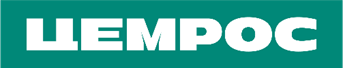                                                       Утверждаю_____________                                                  Генеральный директор 	АО «Михайловцемент»	                                    А.Ю Анищенко                                                      «____» _______________2023г.                                                                      Техническое задание Для выбора подрядной организации на оказание комплекса услуг по перевозке Самоходного Скрепера МОАЗ-60148Начальник ремонтного участка                                                                           Кочугов А.В№Наименование:Содержание,  требования:Предмет закупки:Комплекс услуг по перевозке дизельного Самоходного Скрепера МОАЗ-60148Требования к услугам. Описание объекта.Самоходный скрепер МОАЗ дизельный, гидравлический. 1.Снаряженная масса Скрепера 22000кг2. Высота-3500мм3.Длинна-11215мм4.Ширина-3270мм. Машина считается не габаритной, что требуется разрешения на провоз по дорогам общего пользования. Машина будет перевозиться в собранном состояние.Требуемые услуги: - расчет логистики, согласование маршрутов и получение разрешений на перевозку негабаритного груза автотранспортом, перевозка груза;- погрузочные работы с применением ГПМ (кран)требуемой грузоподъемности 25т в количестве 2шт;- предоставление на весь цикл оказания услуг квалифицированного и аттестованного персонала на безопасное использование ГПМКоличество оказываемых услугУслуга по перевозке 1 единицы машины.Срок оказания услуг: В течении 20 календарных дней с даты подписания договора оказания услуг Место поставки товаров/выполнения работ/оказания услуг:Место погрузки машины: -Россия, Белгородская обл, город Белгород, ул. Сумская, площадка цемзавода, завод ЗАО «Белгородский цемент» карьер.Перевозка по маршруту:-   -Россия, Белгородская обл, город Белгород, ул. Сумская, площадка цемзавода, завод ЗАО «Белгородский цемент» карьер - Рязанская область, Михайловский р-н, пос.Октябрьский,  АО «Михайловцемент»Место разгрузки машины:- Рязанская область, Михайловский р-н, пос.Октябрьский, карьер АО «Михайловцемент»Требования по объему гарантий качества, требования по сроку гарантий качества на оказанные услуги:Требования к качеству поставляемого товара/выполняемых работ/оказываемых услуг:- предоставление на весь цикл оказания услуг квалифицированного и аттестованного персонала на безопасное использование ГПМ; Удостоверение крановщика.- использование специального автотранспорта для перевозки негабаритных грузов;- сопровождение негабаритного груза на всем маршруте перевозки.Порядок выполнения работ, оказания услуг, поставки товаров:Исполнитель выполняет работы/услуги своими силами или с привлечением третьих лиц только по согласованию с Заказчиком